2.3.4 ASTROAs the oldest product that 7Timer! has ever provided, ASTRO product is mainly intended for astronomical purpose. The forecast range is 3-day and has included several elements that concerns astronomers most – such as cloud cover, astronomical seeing and atmospheric transparency. For details of the forecast method, see Publ. Astron. Soc. Pac., 123, 113, and references therein.Explanation of each icon is given below.Icon DefinitionDefinition of API Output ValueThe "Altitude Correction" function in older version is now restored. You may consider to set this function if your location is significantly higher than its adjacent areas (for example, when the location is on a mountain top). A good trick to check the necessarity of this function is to compare the forecasted and the actual temperature. When there is a large difference (say, over 5-10 degrees), you may consider to active this function. The Altitude Correction can be set to 2km or 7km.IconTechnical Definition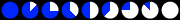 Octet-gram of cloud cover, blue is for clear while white is for cloud. e.g. the "cake" on the left is 0% cloud while the one on the right is 100% cloud.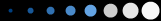 Astronomical seeing. From left to right: <0.5", 0.5"-0.75", 0.75"-1", 1"-1.25", 1.25"-1.5", 1.5"-2", 2"-2.5", >2.5". In short, the smaller/bluer, the better the seeing condition is.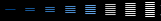 Atmospheric transparency. From left to right: <0.3, 0.3-0.4, 0.4-0.5, 0.5-0.6, 0.6-0.7, 0.7-0.85, 0.85-1, >1 (unit: mag per air mass). In short, the fewer bars/bluer, the better the transparency is.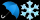 Chances of rain/snow.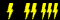 Atmospheric instability. From left to right: lifted index between 0 to -3, -3 to -5, and below -5.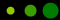 Humid weather warning. From left to right: relative humidity between 80%-90%, 90%-95%, and over 95%.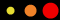 Windy weather warning. From left to right: sustained wind speed between 8.0-10.8m/s (fresh), 10.8-17.2m/s (strong), and over 17.2m/s (gale or above).VariableValueMeaningCloud Cover10%-6%Cloud Cover26%-19%Cloud Cover319%-31%Cloud Cover431%-44%Cloud Cover544%-56%Cloud Cover656%-69%Cloud Cover769%-81%Cloud Cover881%-94%Cloud Cover994%-100%Lifted Index-10Below -7Lifted Index-6-7 to -5Lifted Index-4-5 to -3Lifted Index-1-3 to 0Lifted Index20 to 4Lifted Index64 to 8Lifted Index108 to 11Lifted Index15Over 112m Temperature-76 to 60-76C to +60C2m Relative Humidity-40%-5%2m Relative Humidity-35%-10%2m Relative Humidity-210%-15%2m Relative Humidity-115%-20%2m Relative Humidity020%-25%2m Relative Humidity125%-30%2m Relative Humidity230%-35%2m Relative Humidity335%-40%2m Relative Humidity440%-45%2m Relative Humidity545%-50%2m Relative Humidity650%-55%2m Relative Humidity755%-60%2m Relative Humidity860%-65%2m Relative Humidity965%-70%2m Relative Humidity1070%-75%2m Relative Humidity1175%-80%2m Relative Humidity1280%-85%2m Relative Humidity1385%-90%2m Relative Humidity1490%-95%2m Relative Humidity1595%-99%2m Relative Humidity16100%10m Wind Speed1Below 0.3m/s (calm)10m Wind Speed20.3-3.4m/s (light)10m Wind Speed33.4-8.0m/s (moderate)10m Wind Speed48.0-10.8m/s (fresh)10m Wind Speed510.8-17.2m/s (strong)10m Wind Speed617.2-24.5m/s (gale)10m Wind Speed724.5-32.6m/s (storm)10m Wind Speed8Over 32.6m/s (hurricane)Precipitation Typesnow, rain, nonesnow, rain, noneUndefined-9999Undefined